Stagione Sportiva 2020/2021Comunicato Ufficiale N° 110 del 03/06/2021SOMMARIOSOMMARIO	1COMUNICAZIONI DELLA F.I.G.C.	1COMUNICAZIONI DELLA L.N.D.	1COMUNICAZIONI DEL COMITATO REGIONALE	1COMUNICAZIONI DELLA F.I.G.C.COMUNICAZIONI DELLA L.N.D.COMUNICAZIONI DEL COMITATO REGIONALERIMBORSO TASSE DI ISCRIZIONE CAMPIONATI 2020/2021Si comunica che la F.I.G.C., con propria nota, ha confermato che le tasse di iscrizione per la partecipazione ai Campionati di Settore Giovanile organizzati dai Comitati Regionali della L.N.D. per la stagione sportiva 2020/2021, non sono dovute.Le stesse saranno pertanto rimborsate se versate anche parzialmente, accreditando l’importo sul “conto campionato” delle Soicietà, o restituite se richiesto dalle medesime.Tale provvedimento va ad aggiungersi a quelli già adottati dal Consiglio Direttivo della L.N.D. riguardanti lo storno dei diritti di iscrizione ai Campionati di competenza della stagione sportiva 2020/2021, per i quali non vi è stato il riconoscimento di “preminente interesse nazionale”.AUTORIZZAZIONE TORNEIQuesto Comitato Regionale ha autorizzato l’effettuazione del sottonotato Torneo organizzati dalle Società sportive, approvandone i regolamenti:TORNEI S.G.S.Denominazione Torneo: 	1° Torneo “Città di Ancona”Periodo di svolgimento:	09.06 – 27.06.2021Categoria:	Under 17Carattere 	RegionaleOrganizzazione:	A.S.D. JUNIORPORTUALICALCIOANCONACOMUNICAZIONI DEL SETTORE GIOVANILE E SCOLASTICOCONVOCAZIONI CENTRO FEDERALE TERRITORIALE  URBINOCategoria: Under 15 Femminile  ore 15.15Il Coordinatore Federale Regionale del Settore Giovanile e Scolastico Floriano Marziali, con riferimento all’attività del Centro Federale Territoriale di Urbino, comunica l’elenco delle convocate per il giorno Lunedì 31.05.2021 presso lo Stadio “Montefeltro” di Urbino, Via dell’Annunziata.Le calciatrici convocate dovranno presentarsi puntuali e munite del kit personale di giuoco, oltre a parastinchi, certificato di idoneità per l’attività agonistica, un paio di scarpe ginniche e un paio di scarpe da calcio.La seduta di allenamento si svolgerà presso il Centro Federale Territoriale nel pieno rispetto delle normative  in vigore.Per le convocazioni cui sopra valgono le indicazioni generali emanate dalla FIGC con il protocollo datato 6 maggio 2021 per la ripresa delle sessioni di allenamento collettivo e delle attività sportive di squadra, di base ed agonistiche (tornei e campionati), dilettantistiche e giovanili (ivi compresi il Beach Soccer, il Calcio a Cinque, il Calcio Paralimpico e Speri-mentale), non regolamentate dai protocolli che disciplinano le competizioni di preminente interesse nazionale, finalizzate al contenimento dell’emergenza epidemiologica da COVID-19.Verrà redatto e costantemente aggiornato il registro presenze circa gli ingressi di calciatrici, calciatori e membri dello staff presso l’impianto sportivo sede dell’allenamento. Si ricorda che verrà effettuata la rilevazione della temperatura corporea e, qualora la stessa fosse superiore a 37,5° non sarà consentito l’accesso alla struttura. Tutti i soggetti, atleti e membri dello staff, sono tenuti a compilare e consegnare l’autocertificazione secondo quanto predisposto dal protocollo datato 6 maggio 2021. Si ricorda inoltre che la seduta di allenamento si svolge a porte chiuse e non è quindi consentita la presenza di pubblico all’interno dell’impianto sportivo. Nel rispetto dell’attuale normativa vigente non è poi consentito l’utilizzo degli spogliatoi.Per qualsiasi comunicazione contattare :  Responsabile Tecnico:  Massimo Massi 349-6781016e-mail: marche.sgs@figc.it - base.marchesgs@figc.it - cft.marchesgs@figc.it		 	 Responsabile Organizzativo C.F.T.:  Sauro Saudelli 333 4262751In caso di indisponibilità motivata delle calciatrici convocate, le Società devono darne immediata comunicazione contattando il Responsabile Tecnico e/o il Responsabile Organizzativo C.F.T., inviando la relativa certificazione  per l’assenza. STAFFResponsabile Organizzativo Regionale C.F.T.:   	Floriano MarzialiResponsabile Organizzativo C.F.T.                       	Sauro Saudelli Responsabile Tecnico C.F.T.:                                	Massimo MassiIstruttore Under 15 F:                                             	Matteo MarinelliIstruttore Under 14 M:                                             	Filippo BerardiIstruttore Under 13 M:                                             	Alessandro RossiPreparatore dei portieri:                                           	Riccardo Broccoli Preparatore Atletico                                                 	Daniele De GabrieleMedico                                                                     	Gerlando Davide Schembri  Fisioterapisti:                                                           	Matteo Ambrogetti – Carlotta Scattolari                                                                             Psicologi:                                                               	Sammy Marcantognini –  Angelo VicelliSi ringraziano le Società per la collaborazione.CONVOCAZIONI CENTRO FEDERALE TERRITORIALE  URBINOCATEGORIA: Under 14 Maschile ore 15.15  Il Coordinatore Federale Regionale del Settore Giovanile e Scolastico Floriano Marziali, con riferimento all’attività del Centro Federale Territoriale di Urbino, comunica l’elenco dei convocati per il giorno Lunedì 07.06.2021 presso lo Stadio “Montefeltro” di Urbino, Via dell’Annunziata.I calciatori convocati dovranno presentarsi puntuali e muniti del kit personale di giuoco, oltre a parastinchi, certificato di idoneità per l’attività agonistica, un paio di scarpe ginniche e un paio di scarpe da calcio.La seduta di allenamento si svolgerà presso il Centro Federale Territoriale nel pieno rispetto delle normative  in vigore.Per le convocazioni cui sopra valgono le indicazioni generali emanate dalla FIGC con il protocollo datato 6 maggio 2021 per la ripresa delle sessioni di allenamento collettivo e delle attività sportive di squadra, di base ed agonistiche (tornei e campionati), dilettantistiche e giovanili (ivi compresi il Beach Soccer, il Calcio a Cinque, il Calcio Paralimpico e Speri-mentale), non regolamentate dai protocolli che disciplinano le competizioni di preminente interesse nazionale, finalizzate al contenimento dell’emergenza epidemiologica da COVID-19.Verrà redatto e costantemente aggiornato il registro presenze circa gli ingressi di calciatrici, calciatori e membri dello staff presso l’impianto sportivo sede dell’allenamento. Si ricorda che verrà effettuata la rilevazione della temperatura corporea e, qualora la stessa fosse superiore a 37,5° non sarà consentito l’accesso alla struttura. Tutti i soggetti, atleti e membri dello staff, sono tenuti a compilare e consegnare l’autocertificazione secondo quanto predisposto dal protocollo datato 6 maggio 2021. Si ricorda inoltre che la seduta di allenamento si svolge a porte chiuse e non è quindi consentita la presenza di pubblico all’interno dell’impianto sportivo. Nel rispetto dell’attuale normativa vigente non è poi consentito l’utilizzo degli spogliatoi.Per qualsiasi comunicazione contattare:  Responsabile Tecnico:  Massimo Massi 349-6781016e-mail: marche.sgs@figc.it -base.marchesgs@figc.it- cft.marchesgs@figc.it		 	 Responsabile Organizzativo C.F.T.:  Sauro Saudelli 333 4262751In caso di indisponibilità motivata dei calciatori convocati, le Società devono darne immediata comunicazione contattando il Responsabile Tecnico e/o il Responsabile Organizzativo C.F.T., inviando la relativa certificazione  per l’assenza. STAFFResponsabile Organizzativo Regionale C.F.T.:   	Floriano MarzialiResponsabile Organizzativo C.F.T.                       	Sauro Saudelli Responsabile Tecnico C.F.T.:                                	Massimo MassiIstruttore Under 15 F:                                             	Matteo MarinelliIstruttore Under 14 M:                                             	Filippo BerardiIstruttore Under 13 M:                                             	Alessandro RossiPreparatore dei portieri:                                           	Riccardo Broccoli Preparatore Atletico                                                 	Daniele De GabrieleMedico                                                                     	Gerlando Davide Schembri  Fisioterapisti:                                                           	Matteo Ambrogetti – Carlotta ScattolariPsicologi:						Sammy Marcantognini – Angelo Vicelli        Si ringraziano le Società per la collaborazione offerta.CONVOCAZIONI CENTRO FEDERALE TERRITORIALE  RECANATICategoria: Under 15 Femminile ore 15.30Il Coordinatore Federale Regionale del Settore Giovanile e Scolastico Floriano Marziali, con riferimento all’attività del Centro Federale Territoriale di Recanati, comunica l’elenco delle convocate per il giorno Lunedì 07.06.2021 presso lo Stadio “Nicola Tubaldi” di Recanati, Via Moretti snc.Categoria: Under 14 Maschile ore 15.30I convocati dovranno presentarsi puntuali e munitI del kit personale di giuoco, oltre a parastinchi, certificato di idoneità per l’attività agonistica, un paio di scarpe ginniche e un paio di scarpe da calcio.La seduta di allenamento si svolgerà presso il Centro Federale Territoriale nel pieno rispetto delle normative  in vigore.Per le convocazioni cui sopra valgono le indicazioni generali emanate dalla FIGC con il protocollo datato 6 maggio 2021 per la ripresa delle sessioni di allenamento collettivo e delle attività sportive di squadra, di base ed agonistiche (tornei e campionati), dilettantistiche e giovanili (ivi compresi il Beach Soccer, il Calcio a Cinque, il Calcio Paralimpico e Speri-mentale), non regolamentate dai protocolli che disciplinano le competizioni di preminente interesse nazionale, finalizzate al contenimento dell’emergenza epidemiologica da COVID-19.Verrà redatto e costantemente aggiornato il registro presenze circa gli ingressi di calciatrici, calciatori e membri dello staff presso l’impianto sportivo sede dell’allenamento. Si ricorda che verrà effettuata la rilevazione della temperatura corporea e, qualora la stessa fosse superiore a 37,5° non sarà consentito l’accesso alla struttura. Tutti i soggetti, atleti e membri dello staff, sono tenuti a compilare e consegnare l’autocertificazione secondo quanto predisposto dal protocollo datato 6 maggio 2021. Si ricorda inoltre che la seduta di allenamento si svolge a porte chiuse e non è quindi consentita la presenza di pubblico all’interno dell’impianto sportivo. Nel rispetto dell’attuale normativa vigente non è poi consentito l’utilizzo degli spogliatoi.Per qualsiasi comunicazione contattare :  Responsabile Organizzativo:  Francesco Ansevini – 340/5338468e-mail: marche.sgs@figc.it -base.marchesgs@figc.it- cft.marchesgs@figc.it		 	 In caso di indisponibilità motivata delle calciatrici convocate, le Società devono darne immediata comunicazione contattando il Responsabile Tecnico e/o il Responsabile Organizzativo C.F.T., inviando la relativa certificazione  per l’assenza. STAFFResponsabile Organizzativo Regionale C.F.T.:      	Floriano MarzialiResponsabile Organizzativo C.F.T.                         	Francesco AnseviniResponsabile Tecnico C.F.T.:                                  Massimo SchenaIstruttore Under 15 F:                                               Melissa MarchettiIstruttore Under 14 M:                                             	Paolo CorradiniIstruttore Under 13 M:                                             	Simone GirottiPreparatore dei portieri:                                           	Matteo Pazzi Preparatore Atletico                                                	Damian Javier Fernando                                                                                                    Medico                                                                     	Fabio Santelli  Fisioterapisti:                                                           	Michele Gennuso – Francesca Ranaldi                                                                            Psicologo:                                                               	Giorgia Animento  Si ringraziano le Società per la collaborazione offerta.Pubblicato in Ancona ed affisso all’albo del C.R. M. il 03/06/2021.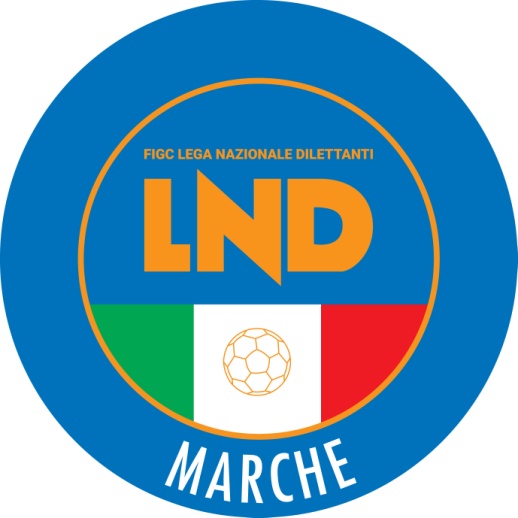 Federazione Italiana Giuoco CalcioLega Nazionale DilettantiCOMITATO REGIONALE MARCHEVia Schiavoni, snc - 60131 ANCONACENTRALINO: 071 285601 - FAX: 071 28560403sito internet: marche.lnd.ite-mail: crlnd.marche01@figc.itpec: marche@pec.figcmarche.itNrCOGNOMENOMENASCITASOCIETA'1BARDEGGIA VERONICA10/08/2005VIS PESARO2CANESTRARIVALENTINA21/11/2007VIS PESARO3CANUEMMA27/11/2005UP ARZILLA4CONTILUCIA02/08/2007VIS PESARO5CUOMO CATERINA01/03/2007UP ARZILLA6DELLA CHIARAALICE12/05/2007UP ARZILLA7DI MARIA CONSUELO07/12/2005UP ARZILLA8DI SARIOILARY03/11/2007ALMAJUVENTUS FANO1906 SRL9GIROLOMONI SARA29/06/2006UP ARZILLA10MALERBAANGELICA04/12/2006ALMAJUVENTUS FANO1906 SRL11MARIAURORA15/11/2007URBANIA CALCIO12MAZZITELLOSOFIA19/04/2005UP ARZILLA13METUSHAJANTONIA29/07/2006ALMAJUVENTUS FANO1906 SRL14MONTANARI ALICE27/07/2007UP ARZILLA15MORICOLIMARIA ELENA05/05/2005ALMAJUVENTUS FANO1906 SRL16MUSTAFICEMMA11/10/2006A.S.D. FEMMINILE RICCIONE17PERGOLESIELISABETTA02/07/2007UP ARZILLA18PRIMAVERAELEONORA24/02/2007REAL METAURO 201819REGINELLIAURORA14/05/2006ALMAJUVENTUS FANO1906 SRL20RICCIALICE24/05/2006ALMAJUVENTUS FANO1906 SRL21SCALISISOFIA11/09/2007ALMAJUVENTUS FANO1906 SRL22SCIRISCIOLI LAURA16/03/2005ALMAJUVENTUS FANO1906 SRL23SPADONIVIOLA26/03/2007ALMAJUVENTUS FANO1906 SRLNR.COGNOMENOMENASCITASOCIETA’1ALLEGREZZAPARIDE19/01/2007MURAGLIA2BELLOCCHIALESSANDRO28/08/2007URBANIA CALCIO3BIAGIOLITOMMASO05/05/2007ASD DELLA ROVERE CALCIO      4CHIAVARINIISACCO08/03/2007U.C. PERGOLESE5DELVECCHIOGIANMARCO21/02/2007ACCADEMIA GRANATA6DUCA ALBERTO05/04/2007ASD VILLA S.MARTINO         7FABBRIZIOLIMATTIA19/11/2007K SPORT MONTECCHIO 8FALCIONI ANDREA23/12/2007MURAGLIA   9GABELLININICOLA15/05/2007VADESE CALCIO                 10GIORGINIPIETRO03/05/2007URBANIA CALCIO11IACUCCISAMUELE20/04/2007GIOVANE SANTORSO12KOLAJFRANCESCO20/02/2007K SPORT MONTECCHIO13MARTINELLIMANUEL21/10/2007POL. VISMARA                 14MENGACCINICOLA19/04/2007MURAGLIA15PANAIULIAN SEBASTIAN02/03/2007ASD FERMIGNANO CALCIO         16PECORAROALESSIO19/08/2007VALFOGLIA17PODRINIFRANCESCO03/04/2007VADESE CALCIO18SABATTINIGUIDO18/10/2007ASD VILLA S.MARTINO     19SCIAMANNALUCA22/10/2007NFT URBINO                   20SERAFINIGIAMMARCO21/10/2007ASD VALFOGLIA             21TOMASSETTIMATTIA14/03/2007ASD DELLA ROVERE CALCIO      22TRONCATO ANTONIO19/11/2007ASD REAL METAURO 2018       23ZENOBIFRANCESCO21/04/2007ASD REAL METAURO 2018     NrCOGNOMENOMENASCITASOCIETA'1ANDREONIMARTA31/08/2006ANCONA RESPECT 20012BALDASSARINICATERINA14/11/2007MONTECOSARO3BEATO GERALDINNICOLE12/02/2007MONTECOSARO4BELLAGAMBAERICA04/12/2006RECANATESE5BETTEIISABELLA08/01/2007UNION PICENA6CATENAGIADA29/12/2006LF JESINA FEMMINILE7CECCHINI MIRIAM28/09/2007RECANATESE8FORMENTINIMATILDE27/10/2007MONTECOSARO9FREDDOELISA11/01/2006RECANATESE10FUNARIMARTINA21/08/2006MONTECOSARO11GAZZURELLIAGNESE13/01/2006RECANATESE12IRHOUDANEYASMINE27/02/2006ANCONA RESPECT 200113MAGLIANILINDA31/07/2007RECANATESE14MARANGONISUSANNA30/04/2007YFIT MACERATA15MONTESIMARIA SOFIA26/05/2006LF JESINA FEMMINILE16MOSCAEGLE12/01/2007LF JESINA FEMMINILE17NEFZIOMAIMA30/04/2007ANCONA RESPECT 200118NOWAKVERONICA06/11/2007ANCONA RESPECT 200119PERUGINILUDOVICA16/03/2007MONTECOSARO20PIERLUIGIANNA VIOLA05/11/2007YFIT MACERATA21SAWICKISOFIA09/06/2007RECANATESE22SHAPLLOGIORGIA07/05/2007RECANATESE23SPATAROVITTORIA28/10/2006FERMO SSD ARL24TOMASSONIEMMA13/10/2007LF JESINA FEMMINILE25VITALILUDOVICA13/02/2007RECANATESENrCOGNOMENOMENASCITASOCIETA'1CAPASSO LEONARDO22/07/2007PORTORECANATI A.S.D.2MONACHESIALESSANDRO14/10/2007ROBUR A.S.D.3PEPANICOLA14/09/2007CORRIDONIA FOOTBALL CLUB4PERINIFEDERICO24/03/2007ACADEMY CIVITANOVESE5ROCCHETTILORENZO02/12/2007JUNIORJESINA LIBERTAS A.S.D.6ROMAGNOLILORENZO23/04/2007OSIMOSTAZIONE C.D.7SANTINIJACOPO31/01/2007ACADEMY CIVITANOVESE8STORANIPIETRO26/08/2007CAMERANO CALCIO9VERDINI GIANMARIA06/08/2007GIOVANE ANCONA CALCIO10VLAICUGABRIELE04/03/2007ACADEMY CIVITANOVESE  Il Segretario(Angelo Castellana)Il Presidente(Ivo Panichi)